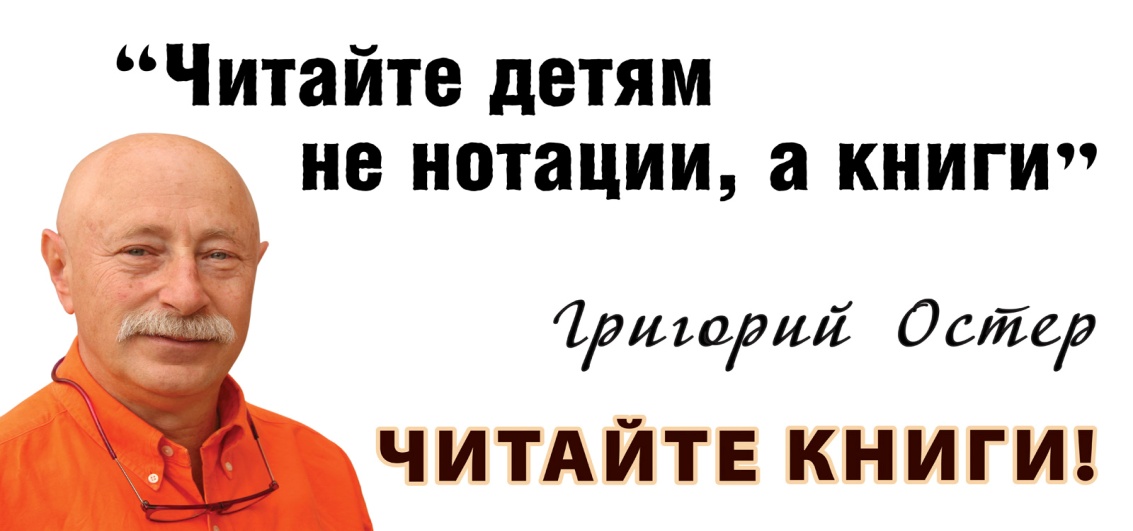 Литературный календарь на 2022 год2018–2027 — Десятилетие детства в Российской Федерации(Указ Президента РФ № 240 от 29.05.2017 «Об объявлении в Российской Федерации Десятилетия детства»)Январь1 января — День былинного богатыря Ильи Муромца 2 января — 85 лет со дня рождения русской писательницы, литературоведа и общественного деятеля Мариэтты Омаровны Чудаковой (1937) 3 января — 130 лет со дня рождения английского писателя, филолога Джона Рональда Руэла Толкина (Толкиена) (1892–1973) 4 января — 210 лет со дня рождения русской писательницы Евдокии Петровны Ростопчиной (1812–1858) 8 января — День детского кино (Учреждён 8 января 1998 года Правительством Москвы по инициативе Московского детского фонда в связи со столетием первого показа кино для детей в г. Москве)13 января — День российской печати (Отмечается с 1991 года в честь выхода первого номера русской печатной газеты «Ведомости» по указу Петра I в 1703 году) 15 января — 400 лет со дня рождения французского драматурга, театрального деятеля Жана Батиста Мольера (1622–1673) 16 января — 155 лет со дня рождения русского писателя, публициста и переводчика Викентия Викентьевича Вересаева (1867–1945) 18 января — 140 лет со дня рождения английского писателя, поэта и драматурга Алана Александра Милна (1882–1956) 21 января — 110 лет со дня рождения польского писателя Альфреда Шклярского (1912–1992) 24 января — 290 лет со дня рождения французского драматурга и публициста Пьера Огюстена Карона де Бомарше (1732–1799) 24 января — 110 лет со дня рождения русского писателя Саввы Артемьевича Дангулова (1912–1989) 25 января — День российского студенчества (Татьянин день) (Указ Президента Российской Федерации «О Дне российского студенчества» № 7 от 25 января 2005 года) 25 января — 140 лет со дня рождения английской писательницы, литературного критика Вирджинии Вулф (1882–1941) 27 января — 90 лет со дня рождения русской поэтессы Риммы Фёдоровны Казаковой (1932–2008) 27 января — 190 лет со дня рождения английского писателя и математика Льюиса Кэрролла (1832–1898) 28 января — 125 лет со дня рождения русского писателя Валентина Петровича Катаева (1897–1986)Февраль7 февраля — 210 лет со дня рождения английского писателя Чарльза Диккенса (1812–1870) 11 февраля — 135 лет со дня рождения русского писателя, литературоведа Сигизмунда Доминиковича Кржижановского (1887–1950)14 февраля — Международный день книгодарения (Отмечается с 2012 года, в нём ежегодно принимают участие жители более 30 стран мира, включая Россию) 14 февраля — 75 лет со дня рождения русского писателя Бориса Гедальевича Штерна (1947–1998) 20 февраля — 170 лет со дня рождения русского писателя и публициста Николая Георгиевича Гарина-Михайловского (1852–1906) 21 февраля — Международный день родного языка (Отмечается с 2000 г. по инициативе ЮНЕСКО) 25 февраля — 105 лет со дня рождения английского писателя, переводчика и музыканта Энтони Бёрджесса (1917–1993) 25 февраля — 315 лет со дня рождения итальянского драматурга Карло Гольдони (1707–1793) 25 февраля — 180 лет со дня рождения немецкого писателя Карла Фридриха Мая (1842–1912) 26 февраля — 220 лет со дня рождения французского прозаика, поэта и драматурга Виктора Мари Гюго (1802–1885) 28 февраля — 100 лет со дня рождения литературоведа, культуролога Юрия Михайловича Лотмана (1922–1993)Март1 марта — 185 лет со дня рождения немецкого писателя Георга Морица Эберса (1837–1898) 2 марта — Всемирный день чтения вслух (Отмечается с 2010 г. по инициативе компании LitWorld в первую среду марта) 3 марта — Всемирный день писателя (Отмечается по решению конгресса Пен-клуба с 1986 г.) 3 марта — 150 лет со дня рождения русского фольклориста Николая Евгеньевича Ончукова (1872–1942) 6 марта — Международный день детского телевидения и радиовещания (Учреждён по инициативе ЮНИСЕФ (Детский фонд ООН) в 1994 г. Отмечается в первое воскресенье марта) 7 марта — 100 лет со дня рождения русского писателя Дмитрия Гавриловича Сергеева (1922–2000) 14 марта — День православной книги (Отмечается по распоряжению Святейшего Синода с 2010 г. в честь выхода «Апостола» — первой православной книги на Руси) 15 марта — 85 лет со дня рождения русского писателя Валентина Григорьевича Распутина (1937–2015) 18 марта — 90 лет со дня рождения американского писателя Джона Апдайка (1932–2009) 18 марта — 120 лет со дня рождения русской писательницы Лидии Яковлевны Гинзбург (1902–1990) 18 марта — 85 лет со дня рождения шведской писательницы, лауреата Мемориальной премии Астрид Линдгрен (2014) Барбру Линдгрен (1937) 20 марта — Международный день счастья (Отмечается по решению Генеральной Ассамблеи ООН. Резолюция от 12 июля 2012 г.) 20 марта — 155 лет со дня рождения русской поэтессы Поликсены Сергеевны Соловьёвой (1867–1924) 21 марта — Всемирный день поэзии (Отмечается по решению ЮНЕСКО с 1999 г.) 21 марта — Международный день театра кукол (Отмечается с 2003 г. по решению Конгресса УНИМА — Международного союза деятелей театров кукол) 23 марта — 135 лет со дня рождения чешского писателя Йозефа Чапека (1887–1945) 24–30 марта — Неделя детской и юношеской книги (Проводится ежегодно с 1944 г. Первые «Книжкины именины» прошли по инициативе Л. Кассиля в 1943 г. в Москве.) 24–30 марта — Неделя музыки для детей и юношества 24 марта — 145 лет со дня рождения русского писателя Алексея Силыча Новикова-Прибоя (1877–1944) 24 марта — 115 лет со дня рождения русской писательницы Лидии Корнеевны Чуковской (1907–1996) 25 марта — День работника культуры (Установлен указом Президента Российской Федерации 27.08.2007 г.) 27 марта — Международный день театра (Отмечается с 1961 г. по решению IX конгресса Международного института театра при ЮНЕСКО) 27 марта — 95 лет со дня рождения датской писательницы, лауреата Международной премии им. Х. К. Андерсена (1976) Сесиль Бёдкер (1927–2020) 28 марта — 430 лет со дня рождения чешского писателя, педагога Яна Амоса Коменского (1592–1670) 29 марта — 120 лет со дня рождения французского писателя Марселя Эме (1902–1967) 30 марта — 110 лет со дня рождения русского поэта, драматурга Александра Константиновича Гладкова (1912–1976) 31 марта — 135 лет со дня рождения русской поэтессы, переводчицы, драматурга Елизаветы Ивановны Васильевой (1887–1928) 31 марта — 200 лет со дня рождения русского писателя, переводчика, искусствоведа Дмитрия Васильевича Григоровича (1822–1900) 31 марта — 140 лет со дня рождения русского писателя, критика, литературоведа, переводчика Корнея Ивановича Чуковского (1882–1969)Апрель1 апреля — День смеха (История возникновения Дня смеха уходит своими корнями во времена Древнего Рима, где наряду с другими богами почитался бог смеха) 1 апреля — 100 лет со дня рождения русского писателя Сергея Петровича Алексеева (1922–2008) 2 апреля — Международный день детской книги (Отмечается с 1967 г. в день рождения Х. К. Андерсена по решению Международного совета по детской книге — IBBY) 3 апреля — 90 лет со дня рождения русского драматурга Михаила Филипповича Шатрова (1932–2010) 6 апреля — 210 лет со дня рождения русского писателя, публициста, общественного деятеля Александра Ивановича Герцена (1812–1870) 9 апреля — 100 лет со дня рождения русского писателя Евгения Львовича Войскунского (1922–2020)9 апреля — 120 лет со дня рождения русской писательницы Ольги Васильевны Перовской (1902–1961) 10 апреля — 205 лет со дня рождения русского писателя, поэта, историка Константина Сергеевича Аксакова (1817–1860) 10 апреля — 85 лет со дня рождения русской поэтессы Беллы Ахатовны Ахмадулиной (1937–2010) 10 апреля — 75 лет со дня рождения русского писателя, критика, педагога Андрея Дмитриевича Балабухи (1947) 12 апреля — 105 лет со дня рождения русского писателя, геолога Александра Ивановича Шалимова (1917–1991) 15 апреля — Международный день культуры (Отмечается с 1935 г. в день подписания Международного договора — Пакта Мира, или Пакта Рериха) 15 апреля — 190 лет со дня рождения немецкого поэта, художника Вильгельма Буша (1832–1908) 15 апреля — 570 лет со дня рождения итальянского художника, учёного Леонардо да Винчи (1452–1519) 16 апреля — 120 лет со дня рождения историка детской литературы Ивана Игнатьевича Халтурина (1902–1969) 18 апреля — 95 лет со дня рождения русского писателя Юрия Михайловича Дружкова (1927–1983) 19 апреля — 120 лет со дня рождения русского писателя Вениамина Александровича Каверина (1902–1989) 23 апреля — Всемирный день книги и авторского права (Отмечается с 1969 г. по решению ЮНЕСКО) 24 апреля — 105 лет со дня рождения русского писателя Георгия Иосифовича Гуревича (1917–1998) 27 апреля — 90 лет со дня рождения русского писателя, киносценариста Георгия Михайловича Садовникова (1932–2014) 28 апреля — 115 лет со дня рождения русской писательницы Зои Ивановны Воскресенской (1907–1992) 28 апреля — 120 лет со дня рождения русской писательницы Валентины Александровны Осеевой (1902–1969)Май2 мая — 120 лет со дня рождения австралийского писателя Алана Маршалла (1902–1984) 3 мая — Всемирный день свободы печати (Отмечается по решению ЮНЕСКО с 1991 г.) 4 мая — 250 лет со дня рождения основателя энциклопедического издательства Фридриха Арнольда Брокгауза (1772–1823) 10 мая — 90 лет со дня рождения русской писательницы Галины Николаевны Щербаковой (1932–2010) 13 мая — 85 лет со дня рождения американского писателя-фантаста Роджера Джозефа Желязны (1937–1995) 16 мая — 135 лет со дня рождения русского поэта Игоря Васильевича Северянина (1887–1941) 18 мая — Международный день музеев (Отмечается с 1977 г. по решению Международного совета музеев) 21 мая — 90 лет со дня рождения русской писательницы, поэтессы, переводчицы Майи Ивановны Борисовой (1932–1996) 21 мая — 150 лет со дня рождения русской писательницы Надежды Александровны Тэффи (1872–1952) 23 мая — 180 лет со дня рождения польской писательницы, поэтессы Марии Конопницкой (1842–1910) 24 мая — День славянской письменности и культуры (Отмечается с 1986 г. в честь славянских просветителей Кирилла и Мефодия) 27 мая — Общероссийский День библиотек (Установлен по указу Президента РФ в 1995 г. в честь основания в России государственной общедоступной библиотеки 27 мая 1795 г.) 27 мая — 85 лет со дня рождения русского писателя Андрея Георгиевича Битова (1937–2018) 28 мая — 145 лет со дня рождения русского поэта, художника, литературного критика Максимилиана Александровича Волошина (1877–1932)29 мая — 235 лет со дня рождения русского поэта, прозаика Константина Николаевича Батюшкова (1787–1855) 29 мая — 130 лет со дня рождения русского писателя Николая Николаевича Плавильщикова (1892–1962) 29 мая — 130 лет со дня рождения русского писателя Ивана Сергеевича Соколова-Микитова (1892–1975) 30 мая — 110 лет со дня рождения русского поэта-песенника Льва Ивановича Ошанина (1912–1996) 31 мая — 130 лет со дня рождения русского писателя Константина Георгиевича Паустовского (1892–1968)Июнь1 июня — Международный день защиты детей (Учреждён в 1949 г. на Московской сессии совета Международной демократической федерации женщин) 2 июня — 85 лет со дня рождения русской поэтессы Юнны Петровны Мориц (1937) 6 июня — Пушкинский день России (Учреждён указом Президента РФ в 1997 г.) 6 июня — День русского языка (Учреждён указом Президента РФ в 2011 г.) 6 июня — 100 лет со дня рождения польского прозаика, драматурга Ежи Брошкевича (1922–1993) 7 июня — 70 лет со дня рождения русской писательницы Елены Васильевны Габовой (1952) 15 июня — 155 лет со дня рождения русского поэта, публициста, переводчика Константина Дмитриевича Бальмонта (1867–1942) 18 июня — 210 лет со дня рождения русского писателя, литературного критика Ивана Александровича Гончарова (1812–1891) 18 июля — 115 лет со дня рождения русского писателя Варлама Тихоновича Шаламова (1907–1982) 20 июня — 90 лет со дня рождения русского поэта Роберта Ивановича Рождественского (1932–1994) 21 июня — 225 лет со дня рождения русского поэта, критика, переводчика Вильгельма Карловича Кюхельбекера (1797–1846) 22 июня — 115 лет со дня рождения русского писателя Андрея Сергеевича Некрасова (1907–1987)25 июня — 115 лет со дня рождения русского поэта Арсения Александровича Тарковского (1907–1989) 26 июня — 100 лет со дня рождения русского писателя Юрия Яковлевича Яковлева (1922–1995) 28 июня — 310 лет со дня рождения французского философа, писателя, композитора Жан-Жака Руссо (1712–1778)Июль2 июля — 145 лет со дня рождения немецкого писателя, лауреата Нобелевской премии (1946) Германа Гессе (1877–1962) 6 июля — 145 лет со дня рождения русского писателя, переводчика Алексея Михайловича Ремизова (1877–1957) 10 июля — 230 лет со дня рождения английского писателя Фредерика Джозефа Марриета (1792–1848) 11 июля — 85 лет со дня рождения русского поэта, прозаика, переводчика Леонида Львовича Яхнина (1937–2018) 13 июля — 155 лет со дня рождения русского библиографа, книговеда Николая Александровича Рубакина (1862–1946) 23 июля — 95 лет со дня рождения русского писателя, переводчика Юрия Петровича Вронского (1927–2008) 23 июля — 230 лет со дня рождения русского поэта, литературного критика Петра Андреевича Вяземского (1792–1878) 24 июля — 220 лет со дня рождения французского писателя Александра Дюма (1802–1870) 26 июля — 125 лет со дня рождения американского писателя Пола Уильяма Гэллико (1897–1976)28 июля — 200 лет со дня рождения русского поэта, литературного критика Аполлона Александровича Григорьева (1822–1864) 28 июля — 100 лет со дня рождения русского писателя Владимира Васильевича Карпова (1922–2010)Август1 августа — 80 лет со дня рождения голландского писателя, лауреата Мемориальной премии Астрид Линдгрен (2012) Гюса Кёйера (1942) 2 августа — 90 лет со дня рождения русского писателя Владимира Константиновича Арро (1932)8 августа — 85 лет со дня рождения русского писателя, философа, учёного Игоря Марковича Ефимова (1937–2020) 8 августа — 95 лет со дня рождения русского писателя Юрия Павловича Казакова (1927–1982) 9 августа — 95 лет со дня рождения американского писателя, филолога Дэниела Киза (1927–2014) 10 августа — 110 лет со дня рождения бразильского писателя Жоржи Амаду (1912–2001) 11 августа — 125 лет со дня рождения английской писательницы Энид Мэри Блайтон (1897–1968) 14 августа — 155 лет со дня рождения английского писателя, лауреата Нобелевской премии (1932) Джона Голсуорси (1867–1933) 19 августа — 85 лет со дня рождения русского писателя Александра Валентиновича Вампилова (1937–1972) 20 августа — 90 лет со дня рождения русского писателя Василия Павловича Аксёнова (1932–2009) 20 августа — 100 лет со дня рождения русского детского писателя Иосифа Ивановича Дика (1922–1984)  29 августа — 160 лет со дня рождения бельгийского прозаика, драматурга, философа, лауреата Нобелевской премии (1911) Мориса Метерлинка (1862–1949) 30 августа — 110 лет со дня рождения русского писателя Виталия Георгиевича Губарева (1912–1981)30 августа — 225 лет со дня рождения английской писательницы Мэри Уолстонкрафт Шелли (1797–1851) 31 августа — 85 лет со дня рождения русского писателя, эссеиста, переводчика Марка Сергеевича Харитонова (1937)Сентябрь 3 сентября — 95 лет со дня рождения белорусского писателя, литературоведа Алеся Михайловича Адамовича (1927–1994) 5 сентября — 205 лет со дня рождения русского писателя Алексея Константиновича Толстого (1817–1875)10 сентября — 150 лет со дня рождения русского писателя, путешественника, этнографа Владимира Клавдиевича Арсеньева (1872–1930) 11 сентября — 160 лет со дня рождения американского писателя О. Генри (1862–1910) 11 сентября — 140 лет со дня рождения русского писателя Бориса Степановича Житкова (1882–1938) 21 сентября — 75 лет со дня рождения американского писателя Стивена Эдвина Кинга (1947) 23 сентября — 95 лет со дня рождения русской писательницы Майи Анатольевны Ганиной (1927–2005) 25 сентября — 230 лет со дня рождения русского писателя Ивана Ивановича Лажечникова (1792–1869)26 сентября — 90 лет со дня рождения русского прозаика, поэта, драматурга Владимира Николаевича Войновича (1932–2018)29 сентября (по другим данным, 9 октября) — 475 лет со дня рождения испанского писателя, поэта Мигеля де Сервантеса Сааведры (1547–1616)30 сентября — 155 лет со дня рождения русской детской писательницы Марии Львовны Толмачёвой (1867–1942)Октябрь 4 октября — 175 лет со дня рождения французского писателя, путешественника Луи Анри Буссенара (1847–1910) 7 октября — 90 лет со дня рождения русского критика, литературоведа Игоря Павловича Мотяшова (1932) 8 октября — 130 лет со дня рождения русской поэтессы, прозаика, драматурга Марины Ивановны Цветаевой (1892–1941) 9 октября — Всероссийский день чтения (Отмечается с 2007 года после принятия Национальной программы чтения). 15 октября — 125 лет со дня рождения  русского писателя Ильи Арнольдовича Ильфа (1897–1937) 23 октября — 90 лет со дня рождения русского писателя, лауреата Государственной премии РФ в области литературы и искусства (2003) Василия Ивановича Белова (1932–2012) 24 октября — Международный день школьных библиотек (Учреждён Международной ассоциацией школьных библиотек, отмечается в четвёртый понедельник октября) 31 октября — 90 лет со дня рождения американской писательницы, лауреата Международной премии им. Х. К. Андерсена (1998) Кэтрин Патерсон (1932) 31 октября — 120 лет со дня рождения русского писателя Евгения Андреевича Пермяка (1902–1982)Ноябрь3 ноября — 225 лет со дня рождения русского писателя, декабриста Александра Александровича Бестужева-Марлинского (1797–1837) 3 ноября — 135 лет со дня рождения русского поэта, драматурга, переводчика Самуила Яковлевича Маршака (1887–1964) 6 ноября — 170 лет со дня рождения русского писателя, драматурга Дмитрия Наркисовича Мамина-Сибиряка (1852–1912)  7 ноября — 95 лет со дня рождения русского писателя Анатолия Николаевича Томилина (1927–2015)9 ноября — 95 лет со дня рождения русской писательницы, искусствоведа Самуэллы Иосифовны Фингарет (1927–2016) 10 ноября — 155 лет со дня рождения русского писателя Николая Дмитриевича Телешова (1867–1957) 11 ноября — 100 лет со дня рождения американского писателя Курта Воннегута (1922–2007) 14 ноября — 115 лет со дня рождения шведской писательницы, лауреата Международной премии им. Х. К. Андерсена (1958) Астрид Анны Эмилии Линдгрен (1907–2002) 20 ноября — 85 лет со дня рождения прозаика, кинодраматурга Виктории Самойловны Токаревой (1937) 22 ноября — День словарей и энциклопедий (Учреждён в 2010 году по инициативе Общества любителей русской словесности (ОЛРС) и музея В. И. Даля) 24–30 ноября — Всероссийская неделя «Театр и дети» (Учреждена Министерством культуры РСФСР, Министерством просвещения РСФСР, ЦК ВЛКСМ, СП РСФСР, ВТО в 1974 г.) 25 ноября — 460 лет со дня рождения испанского драматурга, поэта, прозаика Феликса Лопе де Вега и Карпио (1562–1635) 27 ноября — 75 лет со дня рождения русского писателя, поэта Григория Бенционовича Остера (1947)29 ноября — 220 лет со дня рождения немецкого писателя, сказочника Вильгельма Гауфа (1802–1827)29 ноября — 190 лет со дня рождения американской писательницы Луизы Мэй Олкотт (1832–1888)30 ноября — 355 лет со дня рождения английского писателя-сатирика, политического деятеля Джонатана Свифта (1667–1745)Декабрь3 декабря — 115 лет со дня рождения русской поэтессы, переводчицы Зинаиды Николаевны Александровой (1907–1983) 4 декабря — 140 лет со дня рождения русского писателя-популяризатора, публициста Якова Исидоровича Перельмана (1882–1942) 7 декабря — 95 лет со дня рождения русского писателя Дмитрия Михайловича Балашова (1927–2000) 8 декабря — 190 лет со дня рождения норвежского поэта, драматурга, прозаика, лауреата Нобелевской премии (1903) Бьёрнстьерне Мартиниуса Бьёрнсона (1832–1910) 8 декабря — 115 лет со дня рождения русского писателя Марка Симовича Ефетова (1907–1996) 8 декабря — 220 лет со дня рождения русского поэта, декабриста Александра Ивановича Одоевского (1802–1839) 12 декабря — 110 лет со дня рождения норвежского писателя, художника, композитора Турбьёрна Эгнера (1912–1990) 13 декабря — 225 лет со дня рождения немецкого поэта, публициста, критика Христиана Иоганна Генриха Гейне (1797–1856) 14 декабря — День Наума Грамотника («Пророк Наум наставит на ум». Существовал обычай в первый день декабря, по старому стилю, отдавать отроков в ученье к дьячкам, так называемым мастерам грамоты) 16 декабря — 95 лет со дня рождения английского детского писателя Питера Дикинсона (1927–2015) 16 декабря — 105 лет со дня рождения английского писателя-фантаста Сэра Артура Чарлза Кларка (1917–2008) 21 декабря — 105 лет со дня рождения немецкого писателя, лауреата Нобелевской премии (1972) Генриха Теодора Бёлля (1917–1985) 22 декабря — 85 лет со дня рождения русского писателя Эдуарда Николаевича Успенского (1937–2018) 31 декабря — 275 лет со дня рождения немецкого писателя Готфрида Августа Бюргера (1747–1794)Книги-юбиляры 2022 года325 лет (1697)Перро Ш. Сборник «Сказки моей матушки Гусыни, или Истории и сказки былых времён с поучениями» («Золушка, или Хрустальная туфелька», «Кот в сапогах», «Мальчик-с-пальчик»)210 лет (1812)Гримм Я. и В. Сборник «Детские и семейные сказки» («Белоснежка», «Золотой гусь», «Рапунцель» и др.)195 лет (1827)Гауф В. «Карлик Нос»190 лет (1832)Пушкин А. С. «Анчар»Пушкин А. С. «Дубровский» (Первая публикация в 1841 г.)Пушкин А. С. «Сказка о царе Салтане, о сыне его славном и могучем богатыре князе Гвидоне Салтановиче и о прекрасной царевне Лебеди»185 лет (1837)Андерсен Х. К. «Новый наряд короля»Лермонтов М. Ю. «Бородино»Лермонтов М. Ю. «Смерть поэта»180 лет (1842)Гоголь Н. В. «Мёртвые души»175 лет (1847)Гончаров И. А. «Обыкновенная история»Тургенев И. С. «Записки охотника»170 лет (1852)Бичер-Стоу Г. «Хижина дяди Тома»Толстой Л. Н. «Детство»160 лет (1862)Тургенев И. С. «Отцы и дети»155 лет (1867)Верн Ж. «Дети капитана Гранта»Де Костер Ш. «Легенда об Уленшпигеле»Достоевский Ф. М. «Преступление и наказание»150 лет (1872)Вагнер Н. П. «Сказки кота Мурлыки»Верн Ж. «Вокруг света за 80 дней»Толстой Л. Н. «Азбука»Толстой Л. Н. «Кавказский пленник»135 лет (1887)Чехов А. П. «Каштанка»130 лет (1892)Гарин-Михайловский Н. Г. «Детство Тёмы»125 лет (1897)Войнич Э. Л. «Овод»Мамин-Сибиряк Д. Н. «Алёнушкины сказки»Стокер Б. «Дракула»Уэллс Г. «Человек-невидимка»120 лет (1902)Дойл А. К. «Собака Баскервилей»Поттер Б. «Питер кролик»110 лет (1912)Горький М. «Воробьишко»105 лет (1917)Чуковский К. И. «Крокодил»100 лет (1922)Грин А. «Алые паруса»Сабатини Р. «Одиссея капитана Блада»Чуковский К. И. «Мойдодыр»95 лет (1927)Белых Г., Пантелеев Л. «Республика ШКИД»Маршак С. Я. «Почта»90 лет (1932)Шолохов М. А. «Поднятая целина»85 лет (1937)Маршак С. Я. «Рассказ о неизвестном герое»Толкин Д. Р. «Хоббит, или Туда и обратно»80 лет (1942)Сент-Экзюпери А. «Маленький принц» (Первая публикация в 1943 г.)75 лет (1947)Полевой Б. Н. «Повесть о настоящем человеке» (Первая публикация в журнале «Октябрь» в 1946 г.)Франк А. «Дневник Анны Франк»70 лет (1952)Хемингуэй Э. «Старик и море»65 лет (1957)Ефремов И. «Туманность Андромеды»60 лет (1962)Давыдычев Л. И. «Многотрудная, полная невзгод и опасностей жизнь Ивана Семёнова, второклассника и второгодника»Железников В. К. «Чудак из 6 «Б»Медведев В. В. «Баранкин, будь человеком»Токмакова И. П. «Деревья»45 лет (1977)Александрова Т. И. «Домовёнок Кузька»